«Озеленение детской комнаты»Комнатные растения в детской комнате благоприятно влияют на психоэмоциональное состояние ребенка, снижают уровень шума, аккумулируют токсины, тяжелые металлы, газы, пыль, и самое главное обладают фитонцидными свойствами. Для современных городских детей с ослабленным иммунитетом растения в их комнате – жизненная необходимость.        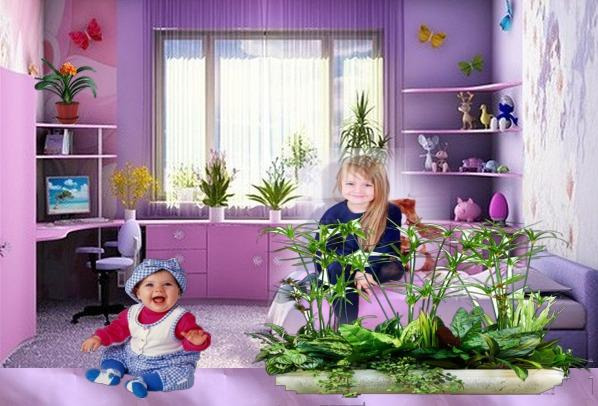 Следует помнить, что ребенок может не только наблюдать за растением, но и трогать его руками, а, возможно и пробовать на вкус. Поэтому не подходят для детской комнаты ядовитые растения. К таким растениям относятся: паслен (ядовитые плоды), диффенбахия, аглаонема (очень жгучий сок), алоказия крупнокорневая (в соке содержатся токсичные вещества – алкалоиды и синильная кислота), олеандр (все части растения очень ядовиты, запах цветов может вызвать обморочное состояние), синадениум, или молочай (млечный сок очень токсичен, сильный кожный раздражитель и канцероген, вызывает покраснение и сильный отек кожи, при попадании сока в глаза можно ослепнуть). К списку растений, которые лучше не держать в детской, примыкает пеларгония. С одной стороны, считается, что она обладает фитонцидными свойствами, с другой - ей приписывают выраженное аллергизирующее действие. Решать, стоит ли размещать это нарядное, охотно цветущее растение с сильным запахом, в детской комнате - только вам. И помните, размещая в детских комнатах растения, ухаживайте за ними: протирайте или промывайте листья не реже двух раз в неделю, вносите только специальные удобрения. 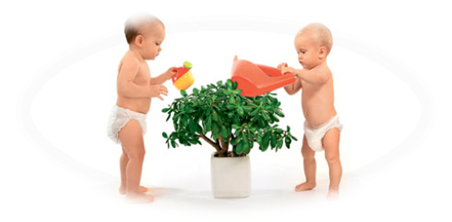 МУНИЦИПАЛЬНОЕ АВТОНОМНОЕ ДОШКОЛЬНОЕ ОБРАЗОВАТЕЛЬНОЕ УЧРЕЖДЕНИЕ ДЕТСКИЙ САД № 151 г.ТюменьПамятка для родителей" Комнатные растения как средство здоровьесберегающей среды"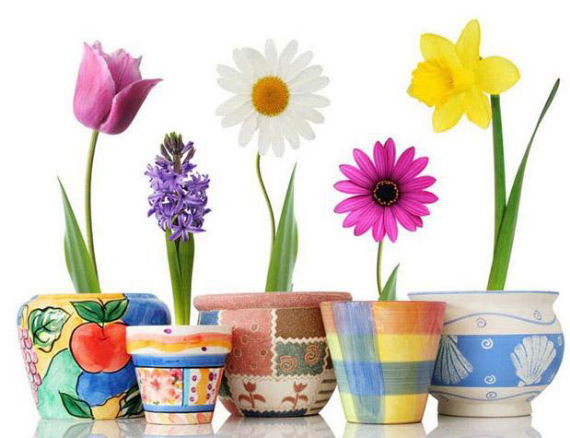 «ЗЕЛЁНАЯ АПТЕКА НА ОКНЕ»Комнатные растения – это не только уют в дом. Комнатные растения по праву могут называться «домашней аптекой» или «аптекой на подоконнике». Выделяют фитонциды. Выделяемые растениями летучие органические соединения губительно действуют на рост и размножение многих болезнетворных микроорганизмов. Например, от фитонцидов — биологически активных веществ, выделяемых хвойными растениями, фикусами, пеларгонией, монстерой, аспарагусом, розмарином, марантой, гибнут большинство болезнетворных микробов, находящихся в помещении.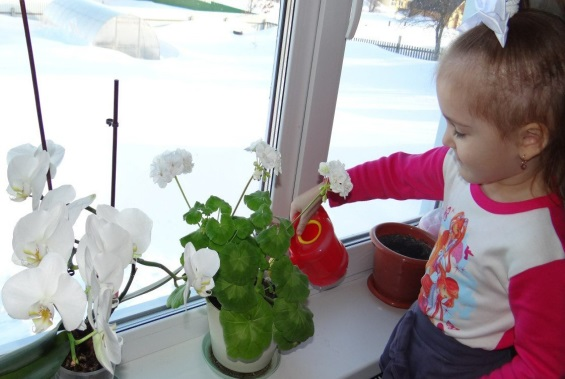 Ионизируют воздухСамая обыкновенная герань (пеларгония) обладает интереснейшим свойством. Она способна обогащать комнатный воздух отрицательно заряженными ионами кислорода. А ведь именно эти ионы снабжают энергией организм человека и именно их много в горах, где так легко дышится. Есть и у орхидей  полезные для здоровья свойства. Например, они служат как обезболивающее и тонизирующее средство.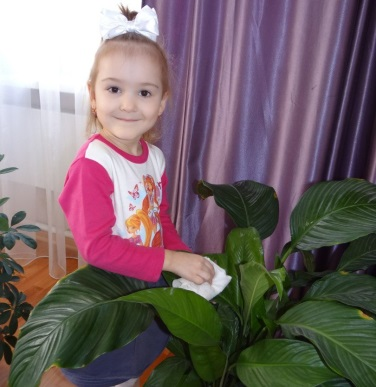 Ароматизируют Комнатные растения, содержащие эфирные масла, оказывают свое положительное воздействие и на самого человека. Запах   эвкалипта, лавра и розы поможет избавиться от хронической усталости. Аромат цитрусовых снижает артериальное давление.  Пеларгония   душистая помогает при неврозах и бессоннице. Мирт улучшает настроение. Розмарин стимулирует память.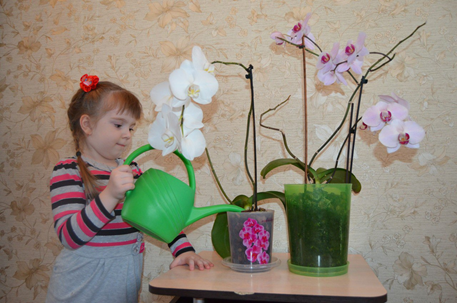 Очищают воздухКомнатные растения — уникальные воздухоочистители. Особенно те, укоторых большее количество устьиц (микроскопических «щелей») на листьях. Так, установлено, что взрослое растение хлорофитума за сутки очищает воздух в 10-12-метровой комнате на 80%. Если в вашей квартире есть синтетические материалы, их негативное воздействие нейтрализуют цветы, способные забирать из воздуха токсины: драцена душистая, пиперомия, роициссус.Заведите у себя на подоконнике пеларгоний или монстеру, любые папоротники, или фиалку.